муниципальное казенное дошкольное образовательное учреждениегорода Новосибирска«Детский сад № 432 комбинированного вида»Мастер – класс для родителей подготовительной группе:На тему: «Играем и учимся вместе»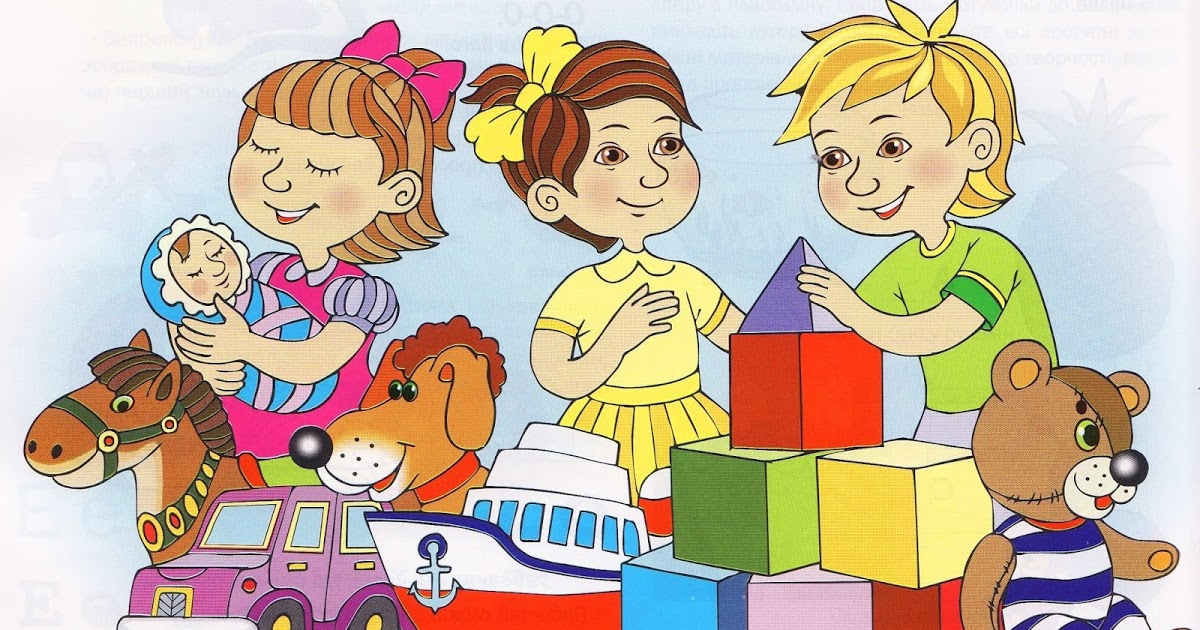 Подготовила воспитатель: Ондышева Екатерина СергеевнаНовосибирск - 2019гПознакомить родителей с приемами  и методами проведения дидактических игр по математике.Программа мастера- класса с родителями:*Показ наглядного материала по математике.  *Демонстрация различных приемов для развития математических способностей.  *Изготовление участниками мастер-класса математическую игру. *Анализ проведенной работы.-Здравствуйте, уважаемые родители!Скоро наши дети из дошколят превратятся в школьников. Игра сменится на учёбу.Сегодня.я хочу Вам предложить игры и упражнения  для развития у детей познавательных способностей и умения анализировать, обобщать и делать  выводы, развивать внимания, память и умения  работать в коллективе.  Мы будем сами выполнять эти задания, т.е. – играть.Вам будут предложены игры и упражнения. Итак, начнём:- Вы сможете познакомиться с целями каждого задания, чтобы понимать, зачем его необходимо выполнять. Вам необходимо быть активными и внимательными.Упражнение "Слова".Игра с мячом.Цель: развитие общей ориентации детей в окружающем мире и запаса имеющихся бытовых знаний и представлений. Увеличение активного словарного запаса, речи, расширение кругозора и познавательного интереса.Инструкция: Все участники встают в круг. .   1. "По команде "Начали!" Вы будете отвечать на вопрос. У кого мяч, тот и говорит. Как только мы услышали ответ, мяч передаётся дальше (по часовой стрелке или против). По команде "Стоп!" ответы прекращаются".Вопросы-задания::*Что бывает  жёлтого цвета*Назовите предмет, который можно положить в карман.* Какие предметы понадобятся в школе? 2. Количество и счет: Таблица Никитина.Цель: упражнять детей в прямом и обратном счете до 20 ( усложнять по меру  усвоения материала детьми), познакомить с особенностью образования двухзначных чисел, учить увеличивать и уменьшать число на 1( 2,3).  3.  Логические игры и задачи:*Л/игра: « Четвертый лишний».Цель: Развивать образно-логическое мышление, умственные операции анализа и обобщения. Расширение кругозора, увеличение словарного запаса.Инструкция: необходимо назвать лишнее слово и аргументировать, почему? Логические концовки:*Если папа старше мамы, то мама…(младше) папы;*Вопросы на засыпку!-У кого больше лап у лисы или у медведя?-Кого ( чего) больше зайцев заячьих ушей?Логические задачи:*На столе стояли 5 стаканов с ягодами Петя съел один стакан  с ягодам. Сколько стаканов на столе?4.Д/ игра: « Поиск девятого».Цель: Развитие логического мышления и умения анализировать. 5.  Следующее упражнение :"Найди сходства и различие".Цель: развитие мыслительных операций: сравнения, анализа, синтеза, а также процессов внимания.Инструкция: "Перед нами два предмета "Велосипед и мотоцикл". В чём их различие? Сходство? Необходимо назвать несколько сходств и различий.Например:          Велосипед  - мотоцикл. Они похожи между собой по действию. Являются транспортом и внешний вид. Получается фраза – Велосипедом управляет человек, так же как мотоциклом.Например:•	Утро – вечер•	Поезд – самолет.•	КОРОВА- ЛОШАДЬ6. Теперь, перед нами игра на внимание:Упражнение: "Найди отличие".Цель: развитие наблюдательности, внимательности ребёнка. Инструкция: "Перед нами две похожие картинки. Если присмотреться внимательно, они чем-то отличаются друг от друга. Найдите, чем они отличаются и покажите". На данной иллюстрации 10 отличий. 7.  Упражнение "Последовательные картинки".Одно из наиболее сложных для ребят упражнение, т.к. здесь необходимо не только разложить картинки последовательно, но и составить связный, логически последовательный, завершённые рассказыЦель: умение устанавливать причинно-следственные отношения. Развитие монологической речи..   Представлена серия из 4 последовательных картинок. Попробуем разложить их. Составим рассказ.Вы, наверное, уже заметили, что мы плавно приближаемся к заданиям с графической деятельностью.8.  Упражнение "Графический диктант".Прежде, чем мы приступим непосредственно к графической деятельности, обратим внимание на правильность захвата карандаша:•	Захват карандаша – кисть – локоть;•	Разворот рабочей поверхности (наклон) для правшей и левшей.•	Попадание света.Цель: развитие у старших дошкольников предпосылок учебной деятельности. Тренировка умения действовать по правилу, самостоятельно действовать по указанию взрослого, ориентироваться на систему условий задачи. Формирует и развивает произвольность действий, эмоционально-волевую сферу, а также тренирует способность ориентироваться в пространстве. Инструкция: 1 вариант. "Уважаемые взрослые, вспоминаем, где правая рука, где – левая. В каком направлении находится верх / низ. Теперь, берём карандаш. По команде "Начали!" начинаем рисовать. Ведём линию в озвученном направлении на столько клеточек, сколько будет озвучено. Если Вы сбиваетесь, ждёте паузы. Ластиком пользоваться нельзя.Итак, от верхней границы листа спускаемся на 4 клеточки, слева 6. На пересечении линий ставим жирную точку. От неё мы будем вести линию. Отрывать карандаш от бумаги и вертеть лист – нельзя".  Проверка выполненной работы. Рисунок: «Собачка». 9. Упражнение "Лабиринты"Цель: развитие и тренировка познавательного интереса, наглядно-действенного  мышления, внимания, мелкой моторики рук, творческой активности.   Инструкция:"Перед Вами лабиринты. Найдите глазами старт. Поставьте указательный палец левой руки на начало. Найдите финиш, поставьте указательный палец правой руки. Попробуйте взглядом найти путь. Теперь возьмите карандаш и поставьте точку на начало. Ведите…. " Лабиринты могут быть простыми или более сложными, главное - понять смысл данного задания. (В конвертах Вы сможете найти примеры "Лабиринтов" и дома с ребятами потренироваться). Одно из самых любимых заданий ребят – корректурные пробы. Задание можно выполнять на специализированных бланках, с разными фигурными элементами.Мы будем выполнять буквенно-цифровой вариант.10.Упражнение "Корректурные пробы" Цель: развитие и тренировка произвольной регуляции деятельности (удержание алгоритма деятельности), возможностей распределения и переключения внимания, работоспособности, темпа и целенаправленности деятельности.Инструкция:   "Перед Вами листы обыкновенной газеты. По команде "Начали!" Вы будете подчёркивать цифру "0" и зачёркивать "А" - слева направо сверху вниз. Обратите внимание, зачёркиваем букву "А" строчную"."Работа выполняется в течение 2 минут.11.Триз (теория решения изобретательных задач).Эти игры учат детей выявлять противоречия свойств предметов, явлений и разрешать эти противоречия. *Д/игра: « Раньше - позже». Цель: учить определять временную зависимость объекта  и его функцию.Например: малыш-старик. Икринка- лягушка.Человек- космос и т. д.*Игра: «Бином фантазия».Цель: учить комбинировать слова. Устанавливать связи, составлять предложения. Например: подушка- крокодил.                    Замок-ключ.Практическая работа:*Родители  самостоятельно по выбору делают дидактическую игру.-Заканчивая наш мастер-класс ", хочется заметить, что предложенные сегодня игры и упражнения не требуют особой подготовки. От Вас необходимо желание, немного времени и фантазии. Желаю всем удачи!Благодарю за внимание!   